ELECTRON MICROSCOPY UNIT, FACULTY OF MEDICINE - KUWAIT UNIVERSITY      REQUEST FORM FOR ELECTRON MICROSCOPY SERVICESAPPLICANT/RESEARCHER:                                                                    Date:  05-Aug-2019Name: .....................................Department: ............................                        Institution: .........................Mobile: ...................................                        Telephone: .........................REQUEST SPECIFICATION:Research Project: .......................                     Grant No:  .......................... ..…..............................................Diagnostic study:  ..........................................................................Teaching/Training:  .............................................................................................(specify the method)WORK TO BE PERFORMED:      T E M -  TRANSMISSION ELECTRON MICROSCOPYFixation		Processing		Embedding		Expect. No. of spec.: ......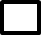 Thick Sect.		Thin Sec.		Staining		Neg. staining	Observation under the TEM scope(w.E.M.staff)			w.Photography		Other Methods:  .........................    S E M – SCANNING ELECTRON MICROSCOPYFixation 		Dehydration 		CPD		Mounting 		No. of spec:...Metal coat		Carbon coat 		Other methods: ...........Observation under the SEM scope (w.E.M. staff)			w. Photography		Operation Training on –SEM 		Operation Training on –TEM 1. I agree to acknowledge E.M. UNIT, FOM, KU in student’s thesis and all publications/posters.2. I agree to forward to the VDR-FOM/ EMU any papers/Scientific outputs resulting from the usage of the instrument.  Signature……………………………………………………………………………….